Сумська міська радаVІII СКЛИКАННЯ       СЕСІЯРІШЕННЯвід                        2024 року  №        -МРм. СумиРозглянувши звернення орендаря щодо викупу земельної ділянки, відповідно до статей 12, 128 Земельного кодексу України, статті 31 Закону України «Про оренду землі», абзацу другого частини четвертої статті 15 Закону України «Про доступ до публічної інформації», враховуючи наказ Східного міжрегіонального управління Міністерства юстиції від 23.02.2024 № 141/8 та рекомендації засідання постійної комісії з питань архітектури, містобудування, регулювання земельних відносин, природокористування та екології Сумської міської ради (протокол від 19 березня 2024 року № 80), керуючись пунктом 34 частини першої статті 26 Закону України «Про місцеве самоврядування в Україні», Сумська міська рада ВИРІШИЛА:1. Провести експертну грошову оцінку земельної ділянки згідно з додатком.2. Департаменту забезпечення ресурсних платежів Сумської міської ради забезпечити підготовку та укладення договору про оплату авансового внеску в рахунок сплати ціни земельної ділянки. Секретар Сумської міської ради					        Артем КОБЗАРВиконавець: Клименко ЮрійІніціатор розгляду питання – постійна комісія з питань архітектури, містобудування, регулювання земельних відносин, природокористування та екології Сумської міської радиПроєкт рішення підготовлено департаментом забезпечення ресурсних платежів Сумської міської ради.Доповідач – Клименко Юрій Додаток до рішення Сумської міської ради «Про проведення експертної грошової оцінки земельної ділянки за адресою: м. Суми, вул. Якова Щоголева, 1/12, площею 0,2499 га»від _________________ № ________- МРПерелік земельних ділянок, стосовно яких проводиться експертна грошова оцінка Секретар Сумської міської ради												     Артем КОБЗАРВиконавець: Клименко Юрій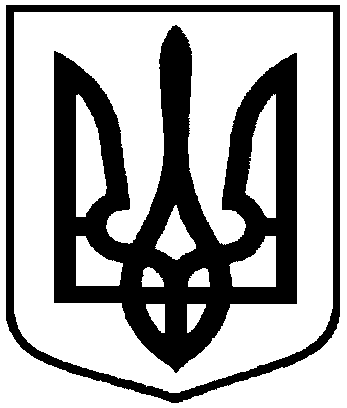 Проєкт оприлюднено«__»_________________2024 р.Про проведення експертної грошової оцінки земельної ділянки за адресою:       м. Суми, вул. Якова Щоголева, 1/12, площею 0,2499 гаЗаявникКатегорія, цільове та функціональне призначення, адреса, кадастровий номер земельної ділянкиПлоща,га123Соломко Галина Василівна,Землі промисловості, транспорту, електронних комунікацій, енергетики, оборони та іншого призначення;для розміщення та експлуатації основних, підсобних і допоміжних будівель та споруд підприємств переробної, машинобудівної та іншої промисловості; під розміщеним виробничим приміщеннямм. Суми, вул. Якова Щоголева, 1/125910136600:03:006:0058(номер запису про право власності в Державному реєстрі речових прав на нерухоме майно: 53034105 від 20.12.2023, реєстраційний номер об’єкта нерухомого майна: 1536261359101; нежитлове приміщення площею 731,5 кв.м.)0,2499